Publicado en  el 20/12/2016 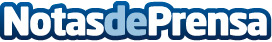 La Consejera de Educación y Empleo se muestra satisfecha con los cambios conseguidos en el Sistema de Garantía Juvenil Los nuevos criterios permitirán a los jóvenes extremeños beneficiarse de las posibilidades que ofrece el sistema y obtener ayudas de orientación y formación Datos de contacto:Nota de prensa publicada en: https://www.notasdeprensa.es/la-consejera-de-educacion-y-empleo-se-muestra_1 Categorias: Educación Extremadura Ciberseguridad http://www.notasdeprensa.es